Середина КсенияЗадание №3Цветовое восприятие стихотворения М.Цветаевой «Солнце – одно, а шагает по всем городам…»Солнце — одно, а шагает по всем городам.
Солнце — мое. Я его никому не отдам.

Ни на час, ни на луч, ни на взгляд.— Никому. Никогда!
Пусть погибают в бессменной ночи города!

В руки возьму!— Чтоб не смело вертеться в кругу!
Пусть себе руки, и губы, и сердце сожгу!

В вечную ночь пропадет,— погонюсь по следам...
Солнце мое! Я тебя никому не отдам!   Мне кажется, стихотворение М.Цветаевой «Солнце – одно…» об эгоизме в отношениях между людьми. Возможно, женщина называет солнцем любимого человека, которого ни с кем делить не намерена, он принадлежит ей, больше никому. Поэтому я изобразила в буквальном смысле «солнце» в клетке. Клетка – человеческий эгоизм, ревность. Женщина обнимает клетку, беспокоится о том, что  солнце может сбежать.      Черный фон символизирует пустоту, отсутствие света, закрытость от человека, который свободно может любить, не заточен в клетку ревности.      Выразительные тонкие и в то же время сильные руки, с одной стороны – хрупкость лирической героини, с другой – ее решительность в отстаивании своей любви, сравнимой с солнцем, в котором – ее свет, ее жизнь…    Черно-желто-красные тона  подчеркивают драматизм ситуации, гнетущее состояние героини.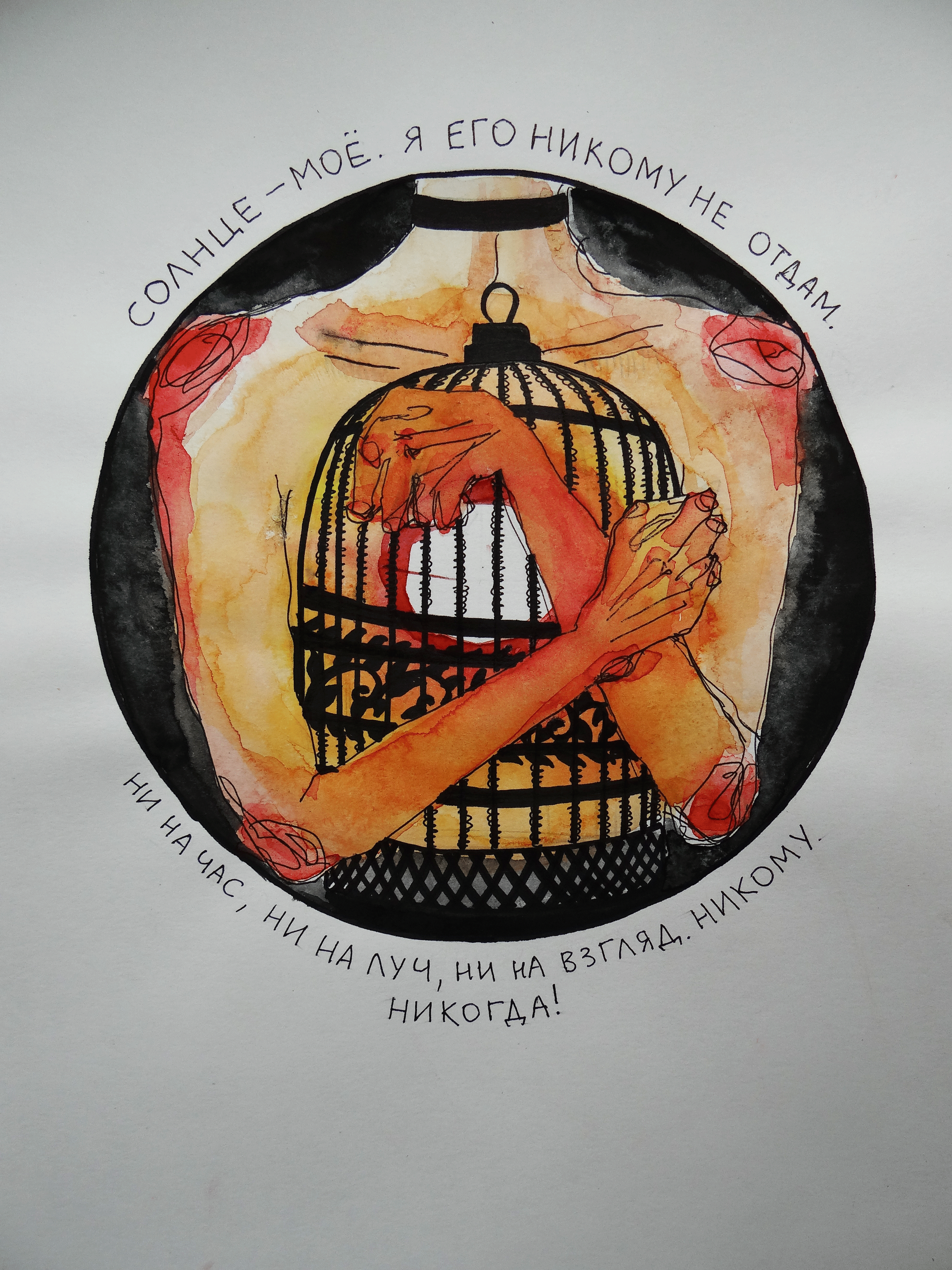 